APPENDIX B2: Assessment Administration Seating Chart Instructions for the grid below:1. Draw the location of and indicate the corresponding seat number for each student.2. Complete the information on the corresponding table for each student including any dividers/desk privacy shields. 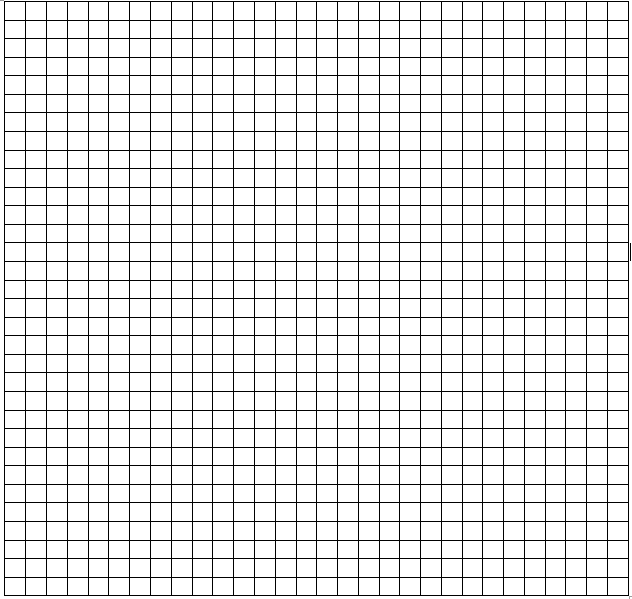 School:Room #:Room #:Date:Assessment Administered:Subject/Grade Level:Subject/Grade Level:Subject/Grade Level:Assessment Administrator:Assessment Administrator:Start Time:Start Time:Proctor(s):Proctor(s):End Time:End Time: